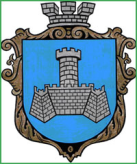 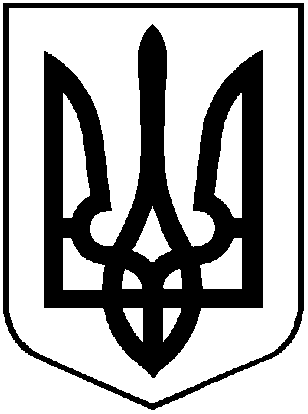 		УКРАЇНА	    ВІННИЦЬКОЇ ОБЛАСТІМІСТО ХМІЛЬНИКРОЗПОРЯДЖЕННЯМІСЬКОГО ГОЛОВИвід «17»  серпня   2023 року                                                              № 409-рПро експертну комісію архівного відділу Хмільницької міської ради         Відповідно до Закону України «Про правовий режим воєнного стану»,  ст. ст. 16, 28 Закону України «Про Національний архівний фонд та архівні установи», постанови Кабінету Міністрів України від 08 серпня 2007 року № 1004 «Про проведення експертизи цінності документів», наказу Міністерства юстиції України від 19 червня 2013 року № 1226/5  «Про затвердження Типового положення про експертну комісію архівного відділу районної, районної у мм. Києві і Севастополі державної адміністрації, міської ради», наказу Міністерства юстиції України від 15 травня 2023 року № 1884/5 «Про внесення змін до Типового положення про експертну комісію архівного відділу районної, районної у мм. Києві і Севастополі державної адміністрації, міської ради», на виконання листа Державного архіву Вінницької області від 07.06.2023 року за № 01-28-34/3 «Щодо положень про експертні комісії архівних відділів райдержадміністрацій, міських (міст обласного значення), сільських та селищних рад (ОТГ), керуючись  ст.ст.  42, 49 Закону України «Про місцеве самоврядування в Україні» :Затвердити Положення про експертну комісію архівного відділу Хмільницької міської ради  (додаток 1).Утворити та затвердити склад експертної комісії архівного відділу Хмільницької міської ради  (додаток 2).Визнати таким, що втратило чинність, розпорядження міського голови від 01.02. 2017 року № 48-р «Про положення про експертну комісію архівного відділу Хмільницької міської ради».Архівному відділу Хмільницької міської ради у документах постійного зберігання зазначити факт та підставу втрати чинності розпорядження міського голови від 01.02. 2017 року № 48-р «Про положення про експертну комісію архівного відділу Хмільницької міської ради».Контроль за виконанням цього розпорядження покласти на керуючого справами виконкому міської ради Сергія  МАТАША.Міський голова                                	      Микола    ЮРЧИШИН                                                                                                    Додаток 1         до    розпорядження         міського голови        від 17.08.2023 року   № 409-рПОЛОЖЕННЯпро експертну комісію архівного відділу Хмільницької міської ради     1. Відповідно до Закону України «Про Національний архівний фонд та архівні установи» та Порядку утворення та діяльності комісій з проведення експертизи цінності документів, затвердженого постановою Кабінету Міністрів України від 8 серпня 2007 року № 1004 «Про проведення експертизи цінності документів» Хмільницька міська рада  утворює експертну комісію архівного відділу (далі - ЕК) для розгляду методичних та практичних питань, пов’язаних з проведенням експертизи цінності документів, здійснення методичного керівництва і координації діяльності експертних комісій державних органів, органу місцевого самоврядування, підприємств, установ та організацій незалежно від форми власності, громадських об’єднань, релігійних організацій, їх відокремлених підрозділів, які за рішенням експертно-перевірної комісії (далі - ЕПК) державного архіву внесені до джерел формування Національного архівного фонду (далі - НАФ), та подання результатів експертизи цінності документів на розгляд ЕПК  державного архіву Вінницької області.     2.  Експертна комісія  є постійно діючим  органом архівного відділу Хмільницької міської ради.     3. У своїй діяльності ЕК керується Конституцією і законами України, указами Президента України та постановами Верховної Ради України, прийнятими відповідно до Конституції України, актами  Кабінету Міністрів України, нормативно-правовими актами Міністерства юстиції України та іншими нормативно-правовими актами та Положенням про експертну комісію.     4. До складу ЕК, який затверджується розпорядженням  міського голови, можуть входити фахівці з архівної справи,  працівники місцевих органів виконавчої влади, органів місцевого самоврядування, навчальних закладів, відділень творчих спілок, краєзнавці. Головою ЕК є начальник архівного відділу Хмільницької міської ради, секретарем – архіваріус архівного відділу Хмільницької міської ради.    Секретар за рішенням голови забезпечує скликання засідань ЕК, складає протоколи, доводить до відома заінтересованих державних органів, органів місцевого самоврядування, підприємств, установ та організацій незалежно від форми власності, об’єднань громадян, громадських об’єднань, релігійних організацій, їх відокремлених підрозділів, які за рішенням ЕПК державного архіву внесені до джерел формування НАФ, музеїв і бібліотек (далі - установи)  і окремих осіб рішення ЕК, здійснює облік і звітність про її роботу, веде документацію і забезпечує її зберігання.          Експертна комісія працює згідно з річним планом, затвердженим начальником архівного відділу.\     5. Завданням ЕК архівного відділу є координація роботи з проведення  експертизи цінності установ, що перебувають у зоні комплектування архівного відділу, розгляд питань про доручення до архівних документів спростування недостовірних відомостей про особу, що містяться в таких документах.      6. ЕК архівного відділу приймає рішення про:      6.1 схвалення і подання до ЕПК:    - списків установ та фізичних осіб, що є джерелами формування Національного архівного фонду (далі - НАФ) і перебувають у зоні комплектування архівного відділу;    - описів справ постійного зберігання, описів кіно-, відео-, фото-, фонодокументів постійного зберігання, внесених до НАФ, та описів справ з кадрових питань (особового складу), актів про вилучення для знищення документів, не внесених до НАФ, номенклатур справ установ, що є джерелами формування НАФ і перебувають у зоні комплектування архівного відділу;    - актів про  вилучення документів з НАФ, актів про невиправні пошкодження документів НАФ, які зберігаються в архівному відділі, установах та у фізичних осіб, що перебувають у зоні комплектування архівного відділу;    - анотованих переліків унікальних документів НАФ, які зберігаються в архівному відділі, установах та у фізичних осіб, що перебувають у зоні комплектування архівного відділу;      6.2 схвалення:    - описів справ  з кадрових питань (особового складу), актів про вилучення для знищення документів, не внесених до НАФ, установ, що перебувають у зоні комплектування архівного відділу та в діяльності яких не утворюються документи НАФ;    - інструкцій з діловодства, положень про служби діловодства, архівні підрозділи та ЕК установ, що є джерелами формування НАФ і перебувають у зоні комплектування архівного відділу.      7. ЕК стосовно установ, що перебувають у зоні комплектування архівного відділу, має право:    - контролювати дотримання установленого порядку проведення експертизи цінності документів;    - вимагати розшуку відсутніх документів НАФ, документів з кадрових питань (особового складу)  та письмових пояснень у разі втрати цих документів;    - одержувати  відомості, необхідні для визначення культурної цінності та строків зберігання документів;    - заслуховувати на засіданнях їх керівників  про стан упорядкування, обліку та збереженості документів НАФ;    - запрошувати на засідання членів експертних комісій установ, а також інших фахівців як консультантів та експертів.      8. Засідання ЕК проводяться не рідше ніж чотири рази на рік і вважаються  правоможними, якщо на ньому присутні не менш як дві третини складу її членів. Рішення ЕК приймається більшістю голосів, оформляється протоколом, який підписують голова і секретар ЕК, та набирає чинності з моменту затвердження начальником архівного відділу.     Рішення ЕК є обов'язковим для виконання всіма архівними установами, що перебувають у зоні комплектування архівного відділу.      Голова ЕК може прийняти рішення про проведення засідання у режимі відеоконференції з використанням відповідного програмного забезпечення, зокрема через Інтернет (далі - онлайн-засідання). В онлайн-засіданні беруть участь члени ЕК, а також запрошені особи.Міський голова                                	              Микола    ЮРЧИШИН	Схвалено:Протокол засідання ЕК архівного відділуХмільницької міської ради___________ №                                                                                                          Додаток 1        до    розпорядження         міського голови        від 17.08.2023 року   № 409-рС К Л А Декспертної комісії архівного відділу Хмільницької міської радиМіський голова                                	              Микола       ЮРЧИШИН	 Руслана ПОЛІЩУЧЕНКОначальник архівного відділу Хмільницької міської ради, голова комісії Світлана ВИШНІВСЬКАархіваріус архівного відділу Хмільницької міської ради , секретар комісіїЧлени комісії: Ольга ПРОКОПОВИЧначальник загального відділу  Хмільницької міської радиТетяна ШМАЛЬголовний спеціаліст - бухгалтер відділу  бухгалтерського  обліку  Хмільницької міської ради Оксана ТЕНДЕРИСголовний спеціаліст юридичного відділу Хмільницької міської ради